              SZPITAL POWIATOWY W ZAWIERCIU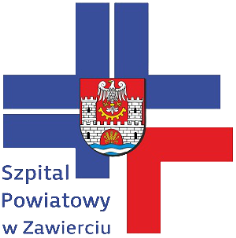 Zawiercie, 11.05.2018r.DO WSZYSTKICH WYKONAWCÓWdotyczy:  DZP/PN/33/2018 Dostawa produktów leczniczych do realizacji Programu wzw typu c terapią bezinterferową – 2 pakietyInformacja o poprawie omyłki pisarskiej. instalacja zasilacza awaryjnego UPS wraz z utylizacją istniejącego Zamawiający informuje, iż dokonuje poprawy omyłki pisarskiej która wystąpiła w Specyfikacji Istotnych Warunków Zamówienia w dziale XI pkt.12 Opis sposobu przygotowywania oferty i w dziale XII Miejsce oraz termin składania i otwarcia ofertSpecyfikacja Istotnych Warunków Zamówienia dział XI pkt.12Było:	„Oferta na : Dostawa produktów leczniczych do realizacji Programu wzw typu c terapią bezinterferową – 2 pakietynie otwierać przed 14.05.2018 r.  godz. 12.00”Szpital Powiatowy w Zawierciu, 42-400 Zawiercie ul. Miodowa 14, Budynek Główny „A”, Dział Zamówień Publicznych, I piętro, pokój 109Winno być:	„Oferta na : Dostawa produktów leczniczych do realizacji Programu wzw typu c terapią bezinterferową – 2 pakietynie otwierać przed 18.05.2018 r.  godz. 12.00”Szpital Powiatowy w Zawierciu, 42-400 Zawiercie ul. Miodowa 14, Budynek Główny „A”, Dział Zamówień Publicznych, I piętro, pokój 109Specyfikacja Istotnych Warunków Zamówienia dział XII pkt.1, 2Było:XII. Miejsce oraz termin składania i otwarcia ofert1. Oferty należy składać w siedzibie Zamawiającego tj. Szpital Powiatowy Zawiercie, 42-400 Zawiercie                      ul. Miodowa 14, Budynek Główny „A”, I piętro, Dział Zamówień Publicznych, pokój 109 do dnia 14.05.2018 r. do godz. 10.00.2. Zamawiający otworzy oferty w obecności Wykonawców, którzy zechcą przybyć na otwarcie ofert w dni 14.05.2018 r. o godz. 12:00, w siedzibie Zamawiającego, tj. Szpital Powiatowy Zawiercie, 42-400 Zawiercie ul. Miodowa 14, Budynek Główny „A”, I piętro, Dział Zamówień Publicznych, pokój 109.Winno być:XII. Miejsce oraz termin składania i otwarcia ofert1. Oferty należy składać w siedzibie Zamawiającego tj. Szpital Powiatowy Zawiercie, 42-400 Zawiercie                      ul. Miodowa 14, Budynek Główny „A”, I piętro, Dział Zamówień Publicznych, pokój 109 do dnia 18.05.2018 r. do godz. 10.00.2. Zamawiający otworzy oferty w obecności Wykonawców, którzy zechcą przybyć na otwarcie ofert w dni 18.05.2018 r. o godz. 12:00, w siedzibie Zamawiającego, tj. Szpital Powiatowy Zawiercie, 42-400 Zawiercie ul. Miodowa 14, Budynek Główny „A”, I piętro, Dział Zamówień Publicznych, pokój 109.Jednocześnie Zamawiający informuje, że w ogłoszeniu termin składania i otwarcia ofert w jest poprawny.W załączeniu Poprawiony SIWZul. Miodowa 14, 42–400 Zawiercie
REGON: 276271110  |  NIP: 649-19-18-293
Certyfikat Jakości ISO 9001:2008, ISO 14001:2004, PN-N 18001:2004tel. (0 32) 67-40-361
www.szpitalzawiercie.pl
zampub@szpitalzawiercie.pl